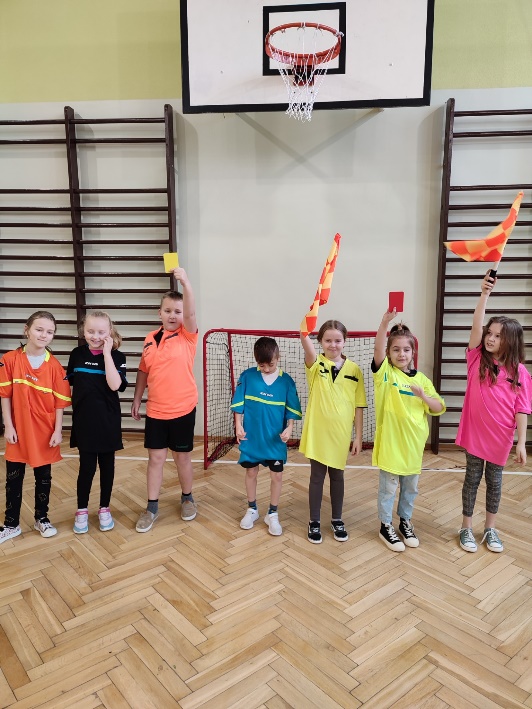 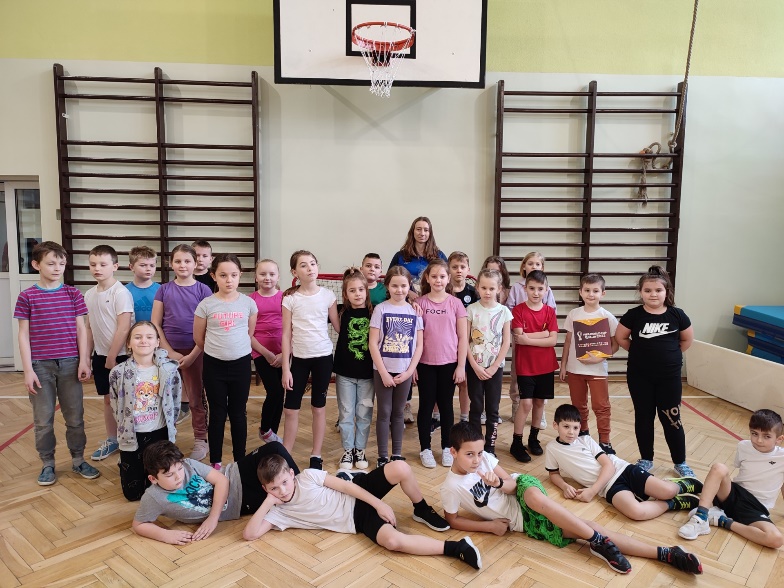 https://spborowa.edupage.org/news/?eqa=d2lkPW5ld3NfTmV3c18xX3AmbmV3c2FyY2hpdmVmPTIwMjMtMDMmb2Zmc2V0X25ld3NfTmV3c18xX3A9MjA%3D#photos:album:1962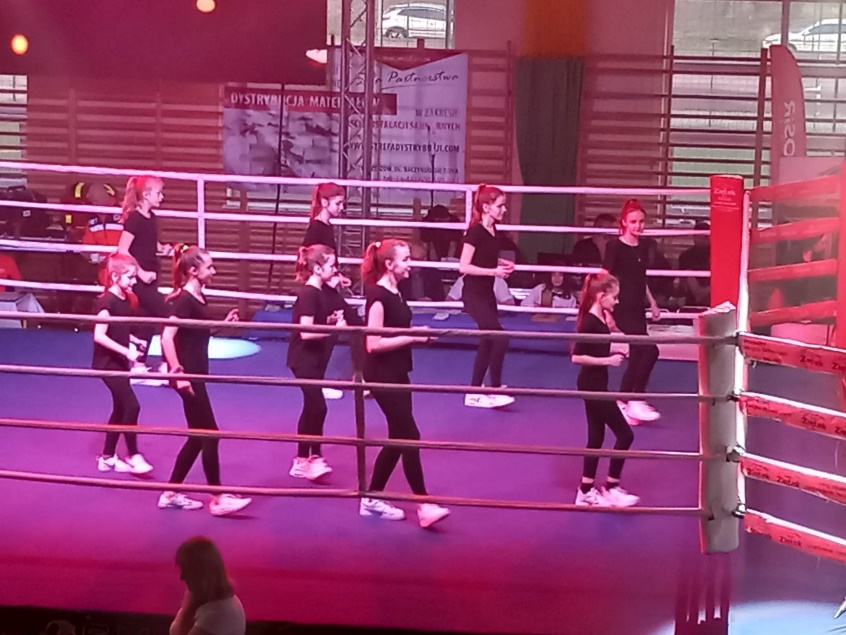 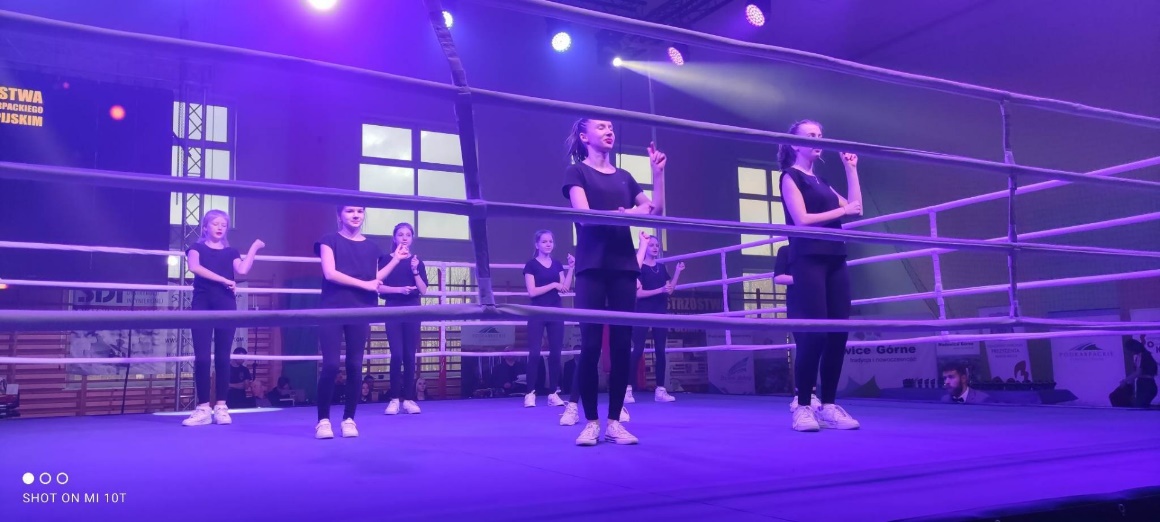 pborowa.edupage.org/news/?eqa=d2lkPW5ld3NfTmV3c18xX3AmbmV3c2FyY2hpdmVmPTIwMjMtMDMmb2Zmc2V0X25ld3NfTmV3c18xX3A9MjA%3D#photos:album:1966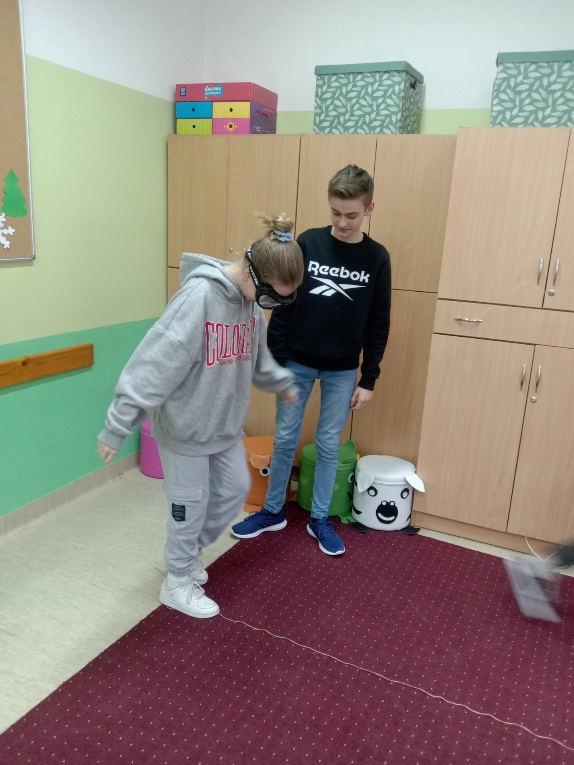 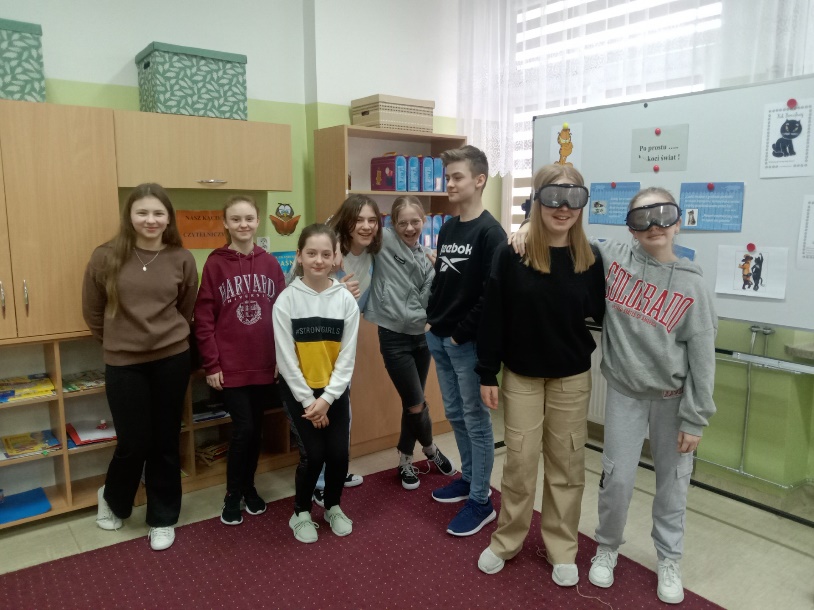 https://spborowa.edupage.org/news/?eqa=d2lkPW5ld3NfTmV3c18xX3AmbmV3c2FyY2hpdmVmPTIwMjMtMDMmb2Zmc2V0X25ld3NfTmV3c18xX3A9MjA%3D#photos:album:1961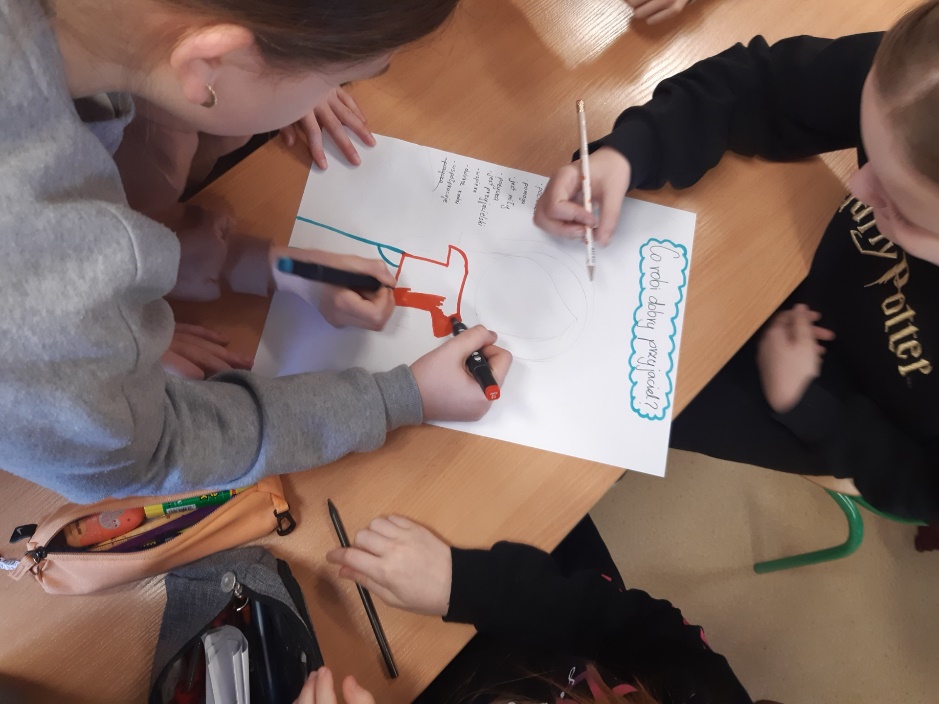 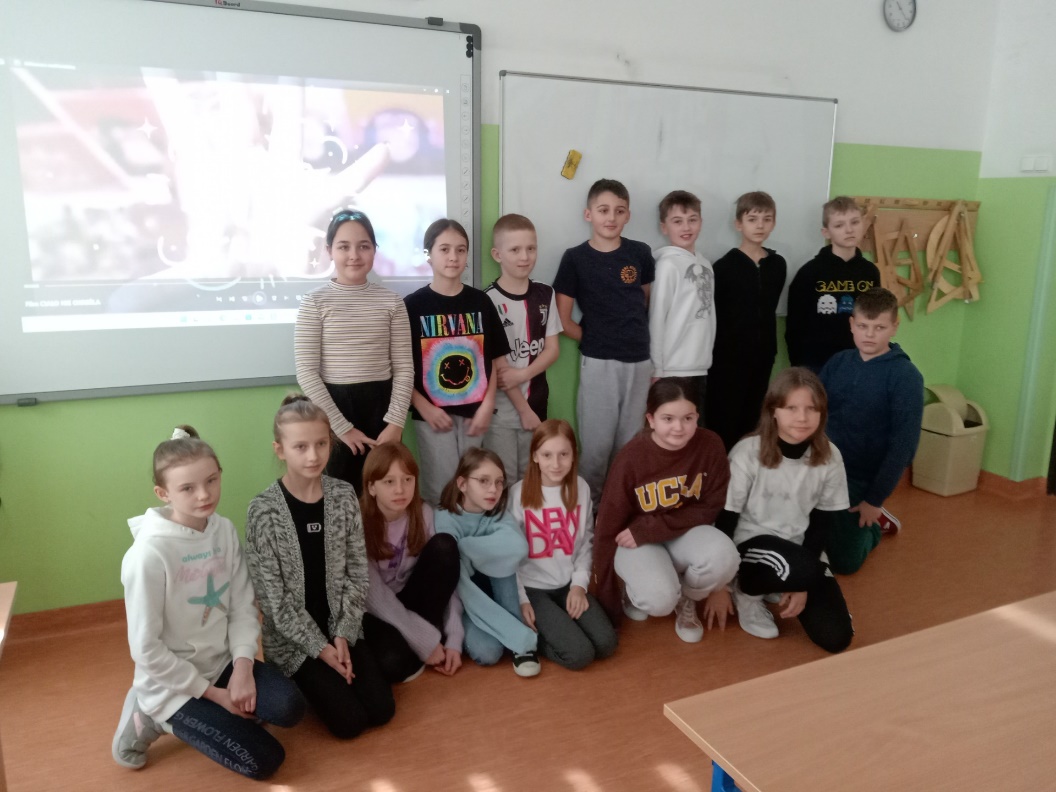 https://spborowa.edupage.org/news/?eqa=d2lkPW5ld3NfTmV3c18xX3AmbmV3c2FyY2hpdmVmPTIwMjMtMDMmb2Zmc2V0X25ld3NfTmV3c18xX3A9MjA%3D#photos:album:1967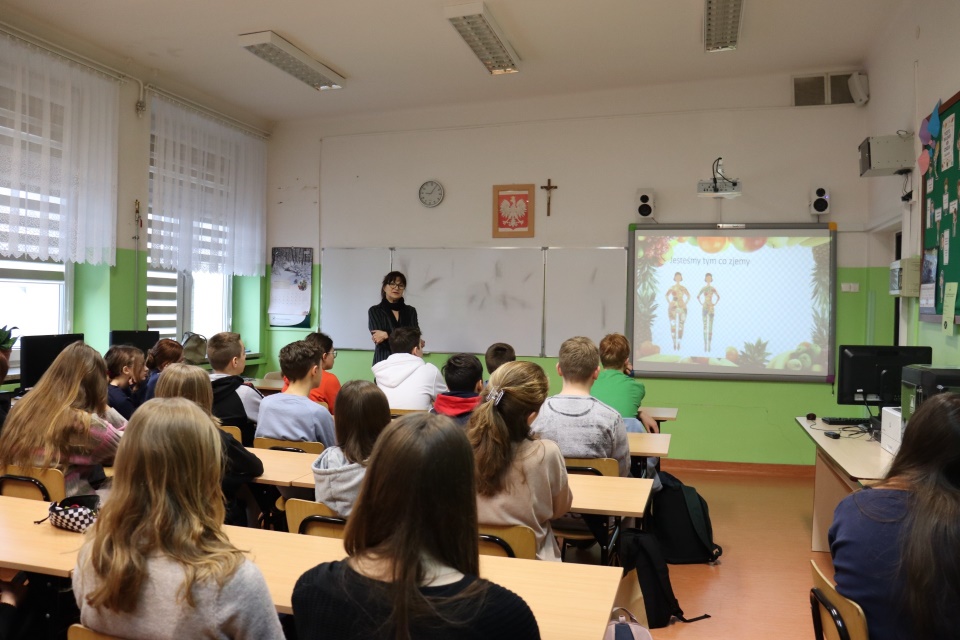 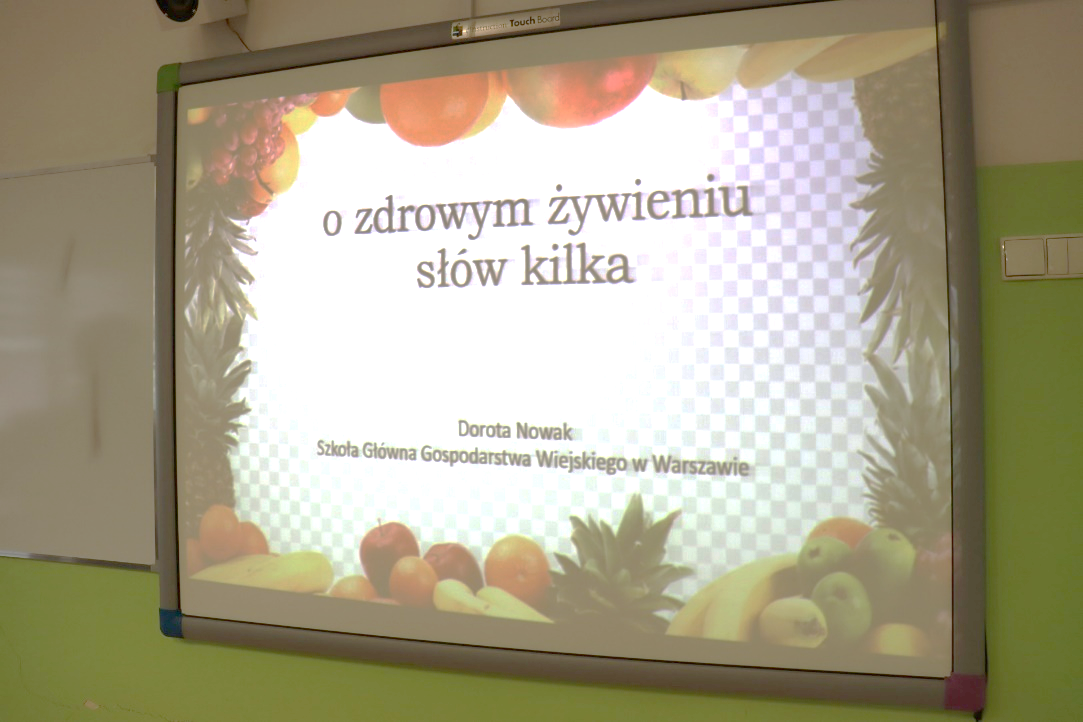 https://spborowa.edupage.org/news/?eqa=d2lkPW5ld3NfTmV3c18xX3AmbmV3c2FyY2hpdmVmPTIwMjMtMDMmb2Zmc2V0X25ld3NfTmV3c18xX3A9MjA%3D#photos:album:1968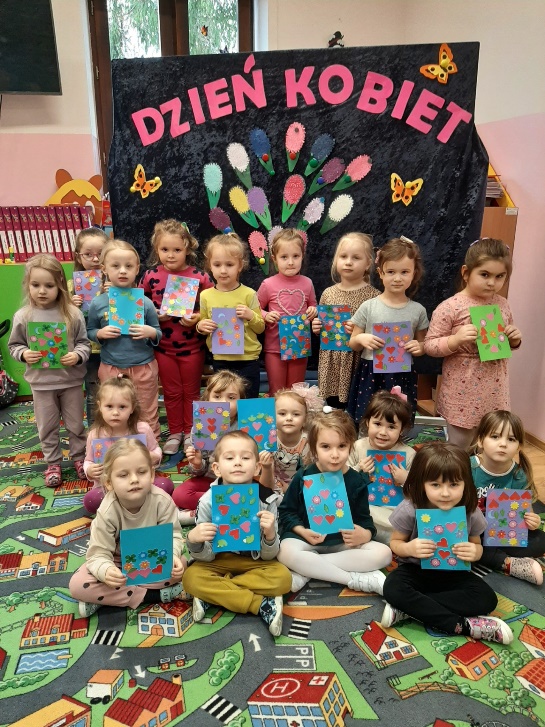 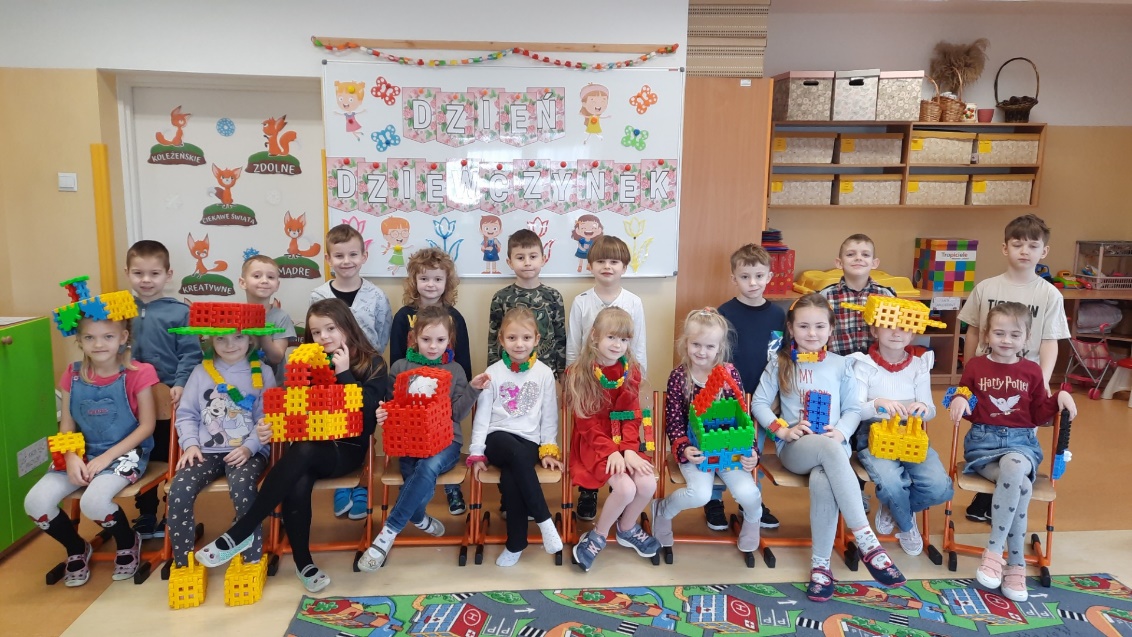 https://spborowa.edupage.org/news/?eqa=d2lkPW5ld3NfTmV3c18xX3AmbmV3c2FyY2hpdmVmPTIwMjMtMDMmb2Zmc2V0X25ld3NfTmV3c18xX3A9MA%3D%3D#photos:album:1969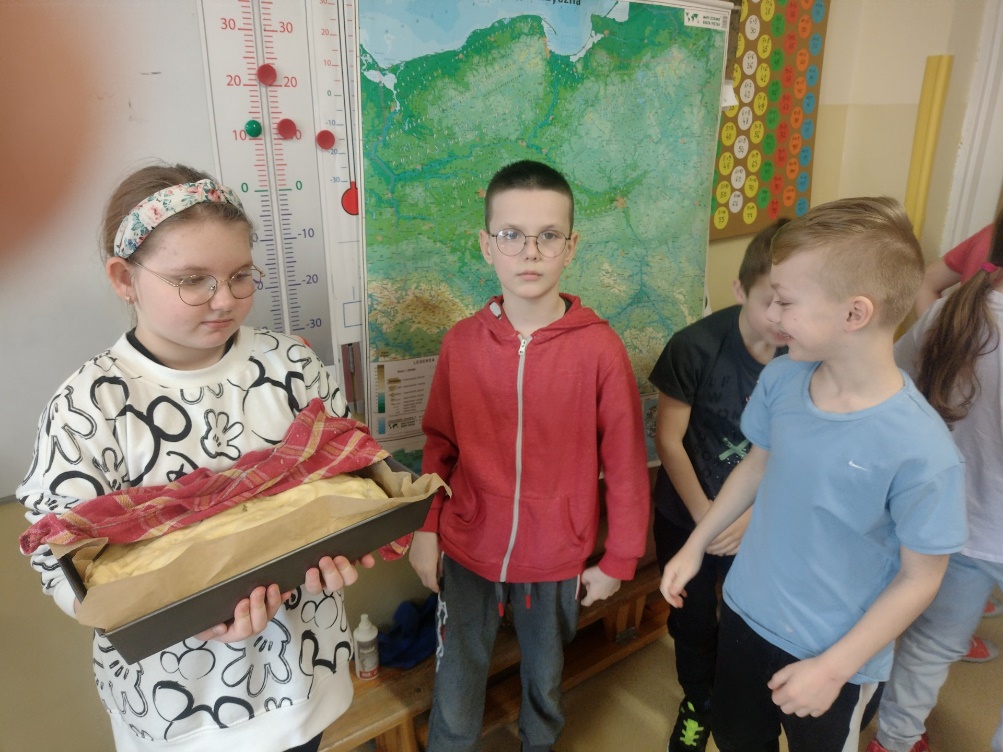 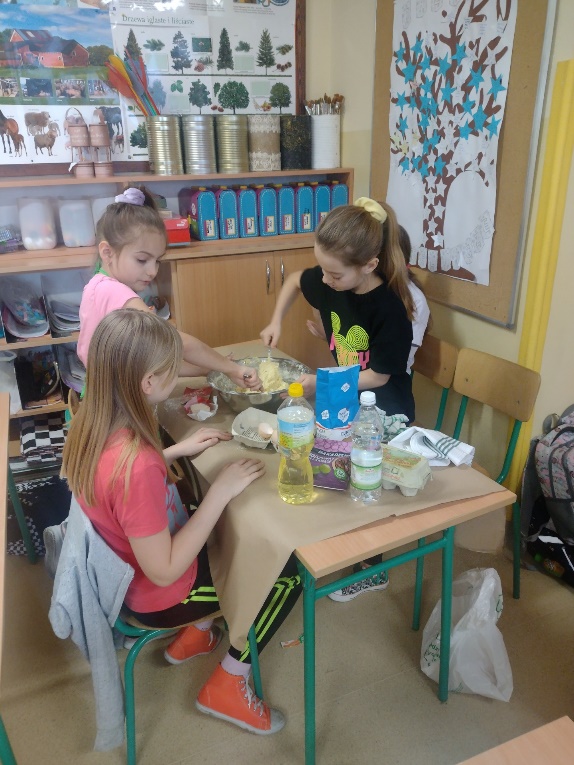 https://spborowa.edupage.org/news/?eqa=d2lkPW5ld3NfTmV3c18xX3AmbmV3c2FyY2hpdmVmPTIwMjMtMDMmb2Zmc2V0X25ld3NfTmV3c18xX3A9MA%3D%3D#photos:album:1973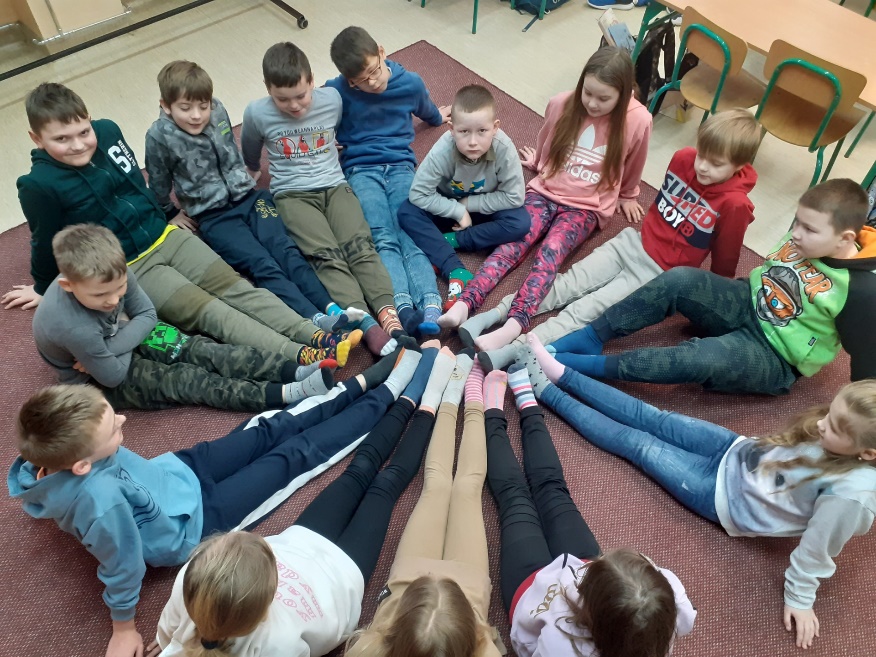 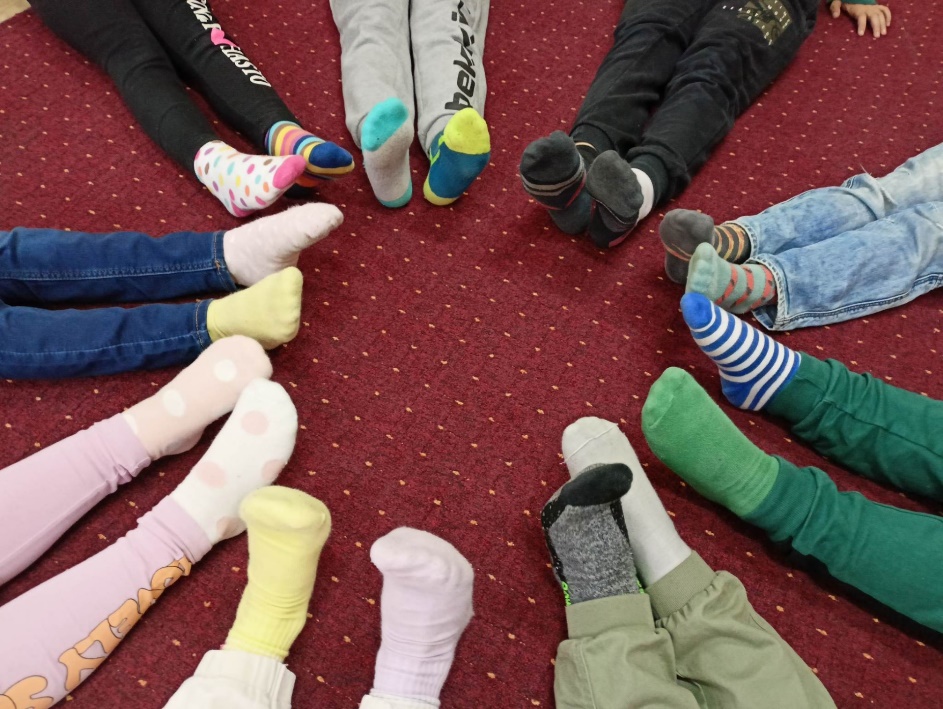 https://spborowa.edupage.org/news/?eqa=d2lkPW5ld3NfTmV3c18xX3AmbmV3c2FyY2hpdmVmPTIwMjMtMDMmb2Zmc2V0X25ld3NfTmV3c18xX3A9MA%3D%3D#photos:album:1976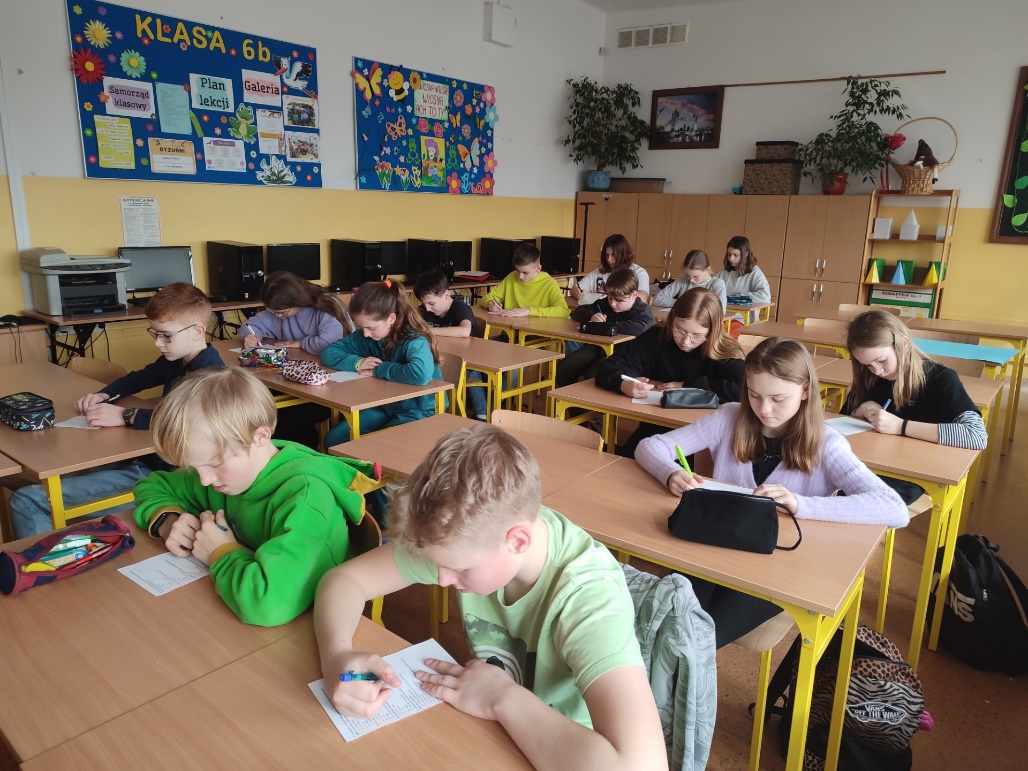 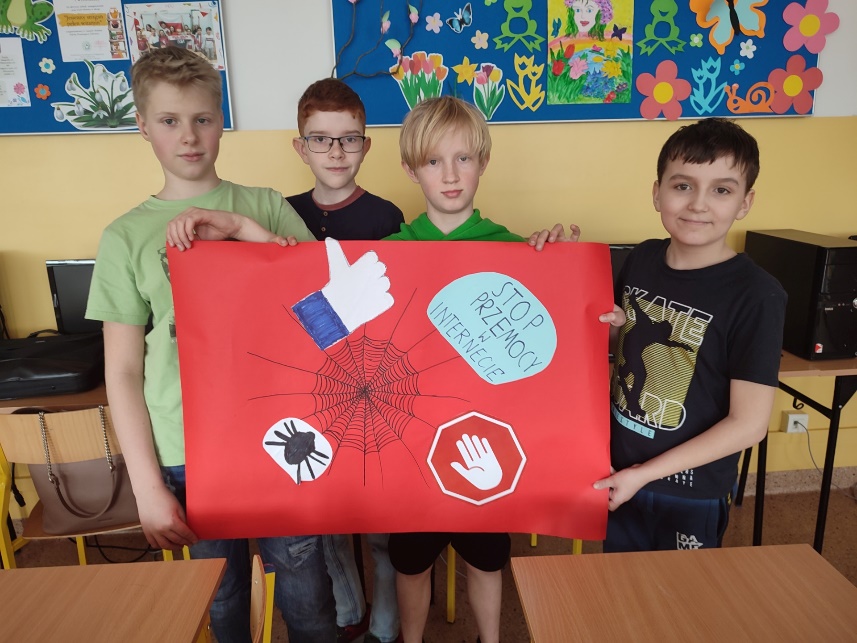 https://spborowa.edupage.org/news/?eqa=d2lkPW5ld3NfTmV3c18xX3AmbmV3c2FyY2hpdmVmPTIwMjMtMDMmb2Zmc2V0X25ld3NfTmV3c18xX3A9MA%3D%3D#photos:album:1977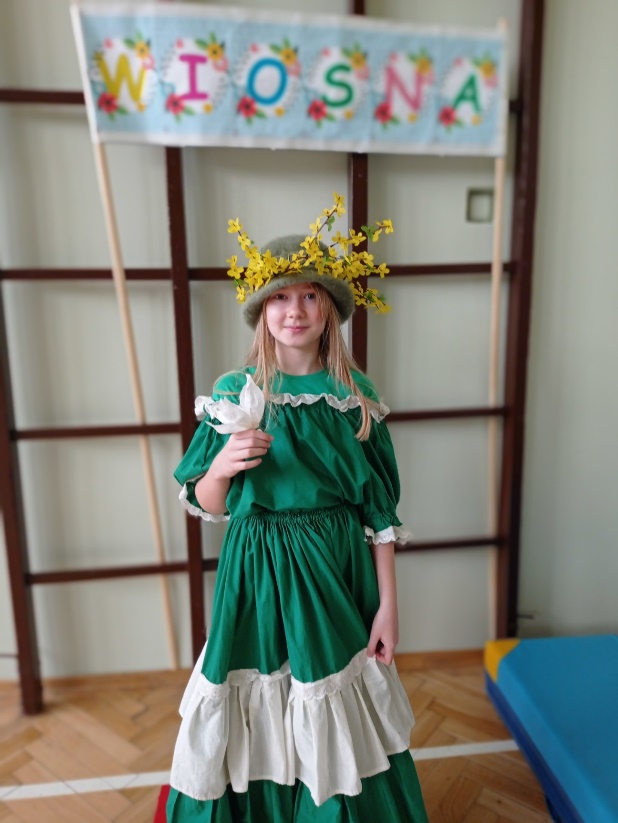 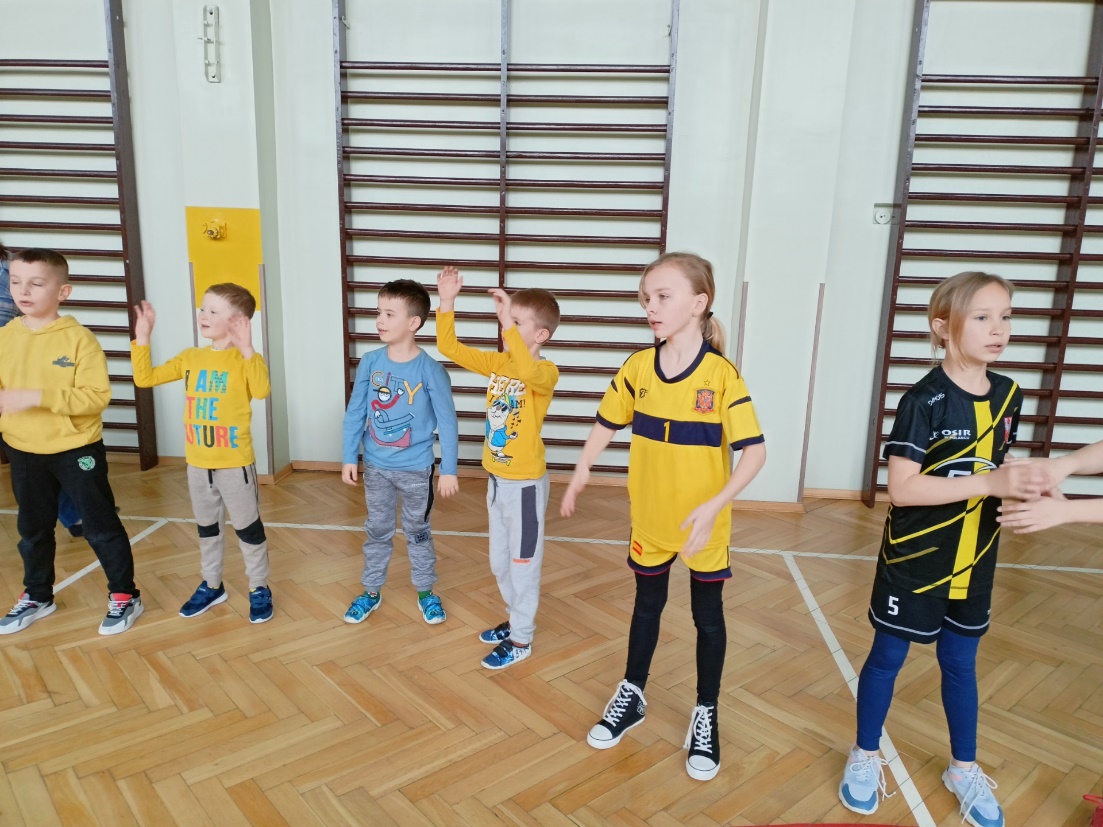 https://spborowa.edupage.org/news/?eqa=d2lkPW5ld3NfTmV3c18xX3AmbmV3c2FyY2hpdmVmPTIwMjMtMDMmb2Zmc2V0X25ld3NfTmV3c18xX3A9MA%3D%3D#photos:album:1979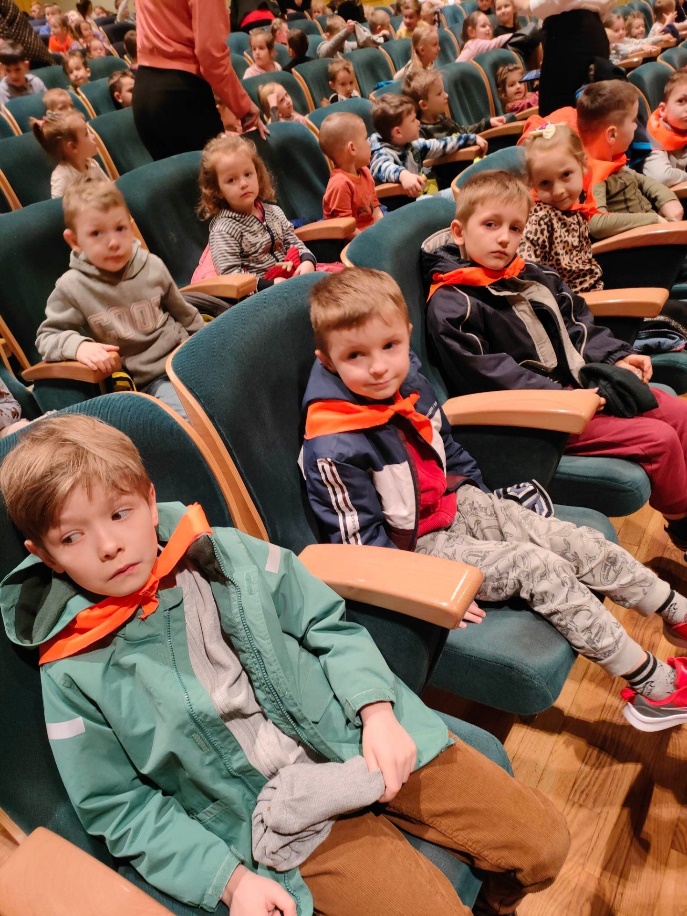 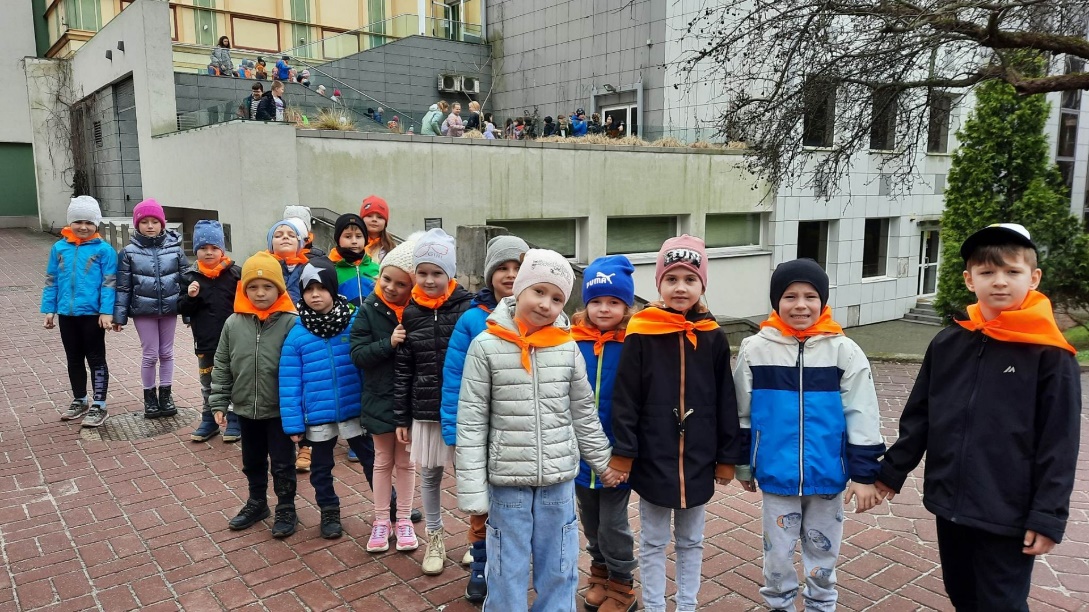 https://spborowa.edupage.org/news/?eqa=d2lkPW5ld3NfTmV3c18xX3AmbmV3c2FyY2hpdmVmPTIwMjMtMDMmb2Zmc2V0X25ld3NfTmV3c18xX3A9MA%3D%3D#photos:album:1980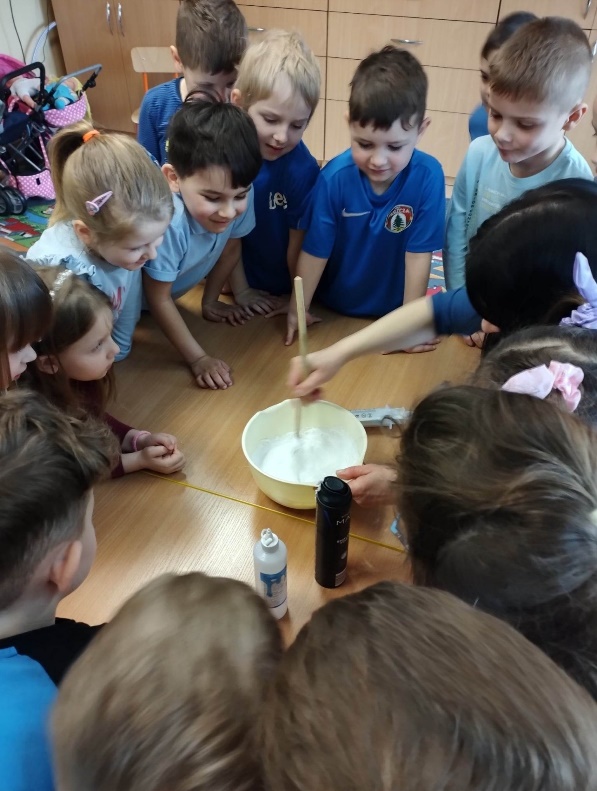 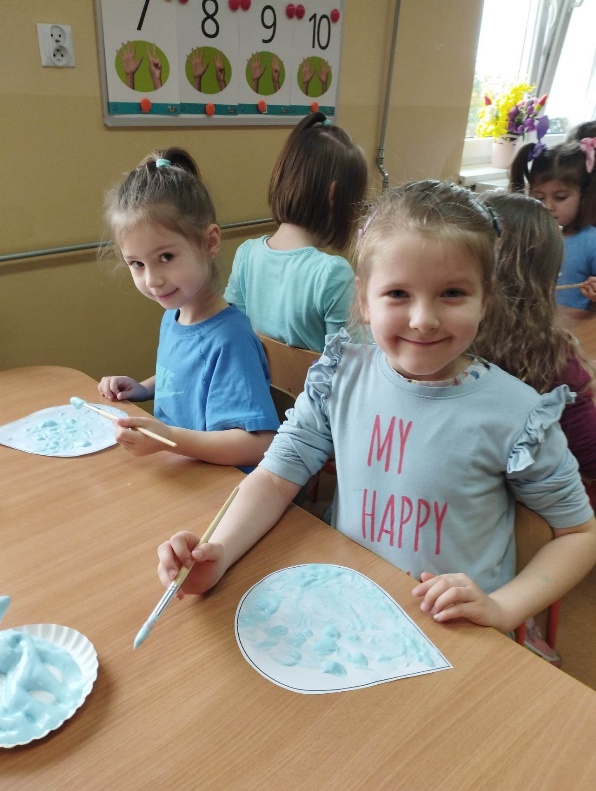     https://spborowa.edupage.org/news/?eqa=d2lkPW5ld3NfTmV3c18xX3AmbmV3c2FyY2hpdmVmPTIwMjMtMDMmb2Zmc2V0X25ld3NfTmV3c18xX3A9MA%3D%3D#photos:album:1982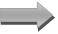 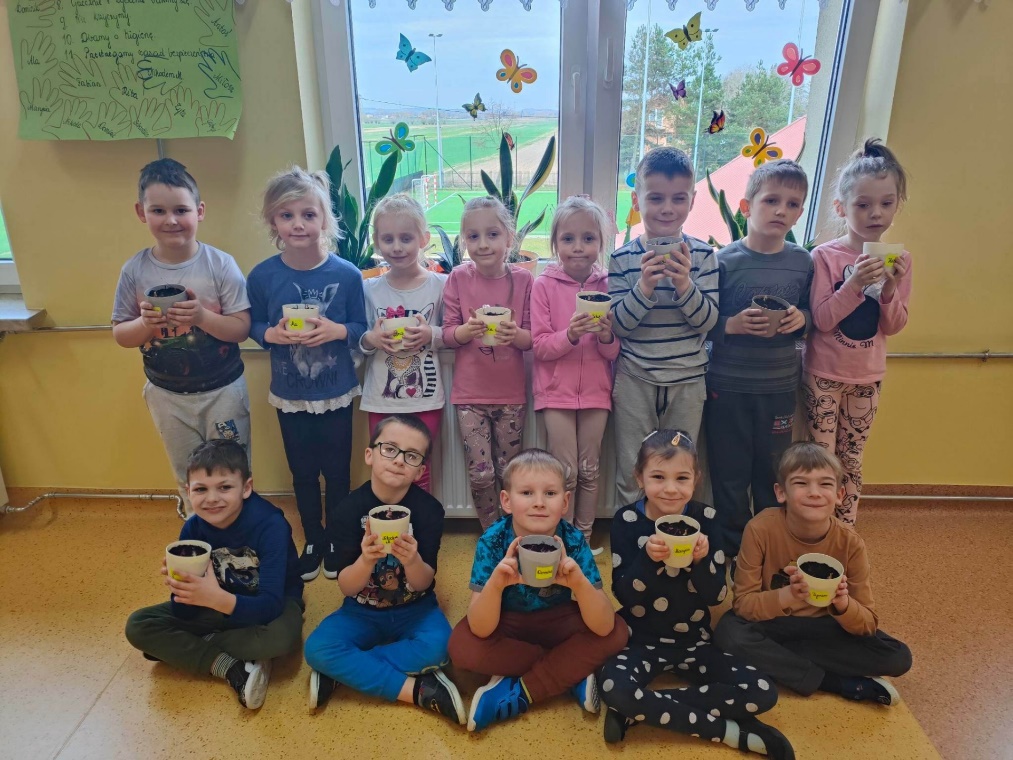 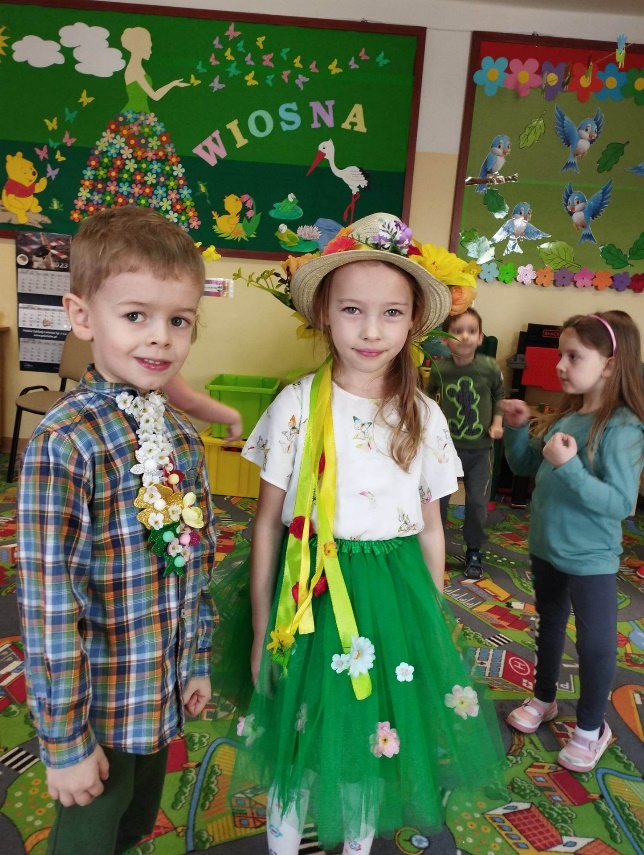 https://spborowa.edupage.org/news/?eqa=bmV3c2FyY2hpdmVmPTIwMjMtMDM%3D#photos:album:1991